Сумська міська радаVІIІ СКЛИКАННЯ VI СЕСІЯРІШЕННЯвід 12 травня 2021 року № 923-МРм. СумиРозглянувши звернення громадянки, надані документи, відповідно до статей 12, 35, 118, 121, 122 Земельного кодексу України, статті 50 Закону України «Про землеустрій», частини третьої статті 15 Закону України                              «Про доступ до публічної інформації», протоколу засідання постійної комісії з питань архітектури, містобудування, регулювання земельних відносин, природокористування та екології Сумської міської ради від 28.01.2021 № 7, керуючись пунктом 34 частини першої статті 26 Закону України «Про місцеве самоврядування в Україні», Сумська міська рада ВИРІШИЛА:Надати Братушці Ларисі Миколаївні дозвіл на розроблення проекту землеустрою щодо відведення земельної ділянки у власність за адресою:                    м. Суми, в районі вул. Сонячна (Громадська організація «Товариство садоводів «Тепличний», земельна ділянка № 150), орієнтовною площею до 0,0600 га для індивідуального садівництва.Сумський міський голова                                                                     О.М. ЛисенкоВиконавець: Михайлик Т.О.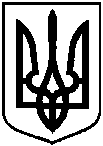 Про надання Братушці Ларисі Миколаївні дозволу на розроблення проекту землеустрою щодо відведення земельної ділянки               у власність за адресою:                          м. Суми, в районі вул. Сонячна (Громадська організація «Товариство садоводів «Тепличний», земельна ділянка № 150), орієнтовною площею до 0,0600 га